HELP: CONTACTS 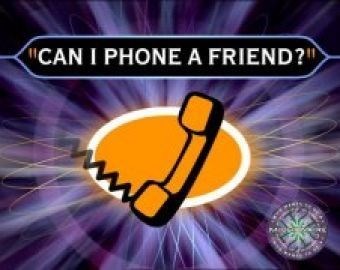 BEFORE THE CONVOCATION Chairman of the Organising CommitteeMax Currie - Tel (03) 572 4448Email us at convo2020@gmail.comWHILST AT THE CONVOCATIONGeneral Enquiries David Marsh Tel   02737 66404Transport Enquiries  Jim Kennard Tel 027 222 4808OUR CONVOCATION IS SPONSORSED BY 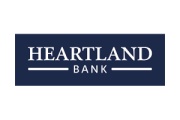 SUPREME GRAND ROYAL ARCH CHAPTERNEW ZEALAND128TH ANNUAL GRAND CONVOCATIONNelson/Whakatu, New Zealand/AotearoaON 12,13,14,15 MARCH 2020INVITATION AND REGISTRATIONFor the detailed programme download:  2020Prog.pdfWelcome to the 128th Annual ConvocationDear CompanionsIt has been a number of years since the Grand Convocation came to this District and myself and all of the Companions in this District are pleased to welcome you all to our piece of “God’s Own”. The Convocation will be held at two venues. The Installation Ceremony will be at the recently rebuilt Nelson College of Musical Arts (Nelson School of Music) and the rest of the events at the Grand Mercure Hotel located in the area of Nelson known as Monaco.The hotel and its accommodation are modelled on an old English village and the recently updated accommodation is available in a number of formats to suit your need.The city of Nelson is a short drive from the hotel and its many cafes and other attractions are here for you to enjoy as well as the internationally famous Abel Tasman National Park. This is a convocation venue at which you should seriously consider extending your stay to see the delights of the scenery and fine wines and beer available all within a short drive of you hotel.The Installation committee has prepared a series of useful guides to the area and also some suggested tours. I would like to express our gratitude to the Heartland Bank for its sponsorship of the wine at this event. I wish you all a marvellous time in this beautiful part of the South Island.Max CurrieGrand Superintendent Nelson/Marlborough/Westland DistrictPage1NOTE CLOSING DATE FOR REGISTRATION IS FRIDAY 21st FEBRUARY 2020EXAMPLES OF COMPLETED REGISTRATION FORMSEVENTS REQUIRING BOOKINGS AND PAYMENT# Registration fee applies only to the registered HRA attendee. HRA Companions and all Freemasons and families are welcome to attend the social events.*Please specify any special Dietary requirements belowPage 4CONVOCATION 2020 REGISTRATION FORM 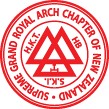 PLEASE COMPLETE AND EMAIL TO 2020convo@gmail.com OR POST TOThe 2020 Convocation Registrar1 Springlea Heights, Atawhai, Nelson 7010EVENTS REQUIRING BOOKINGS AND PAYMENT# Registration fee applies only to the registered HRA attendee. HRA Companions and all Freemasons and families are welcome to attend the social events.*Please specify any special Dietary requirements belowPaymentSTEP FIVE - PROVIDE FURTHER INFORMATION18922020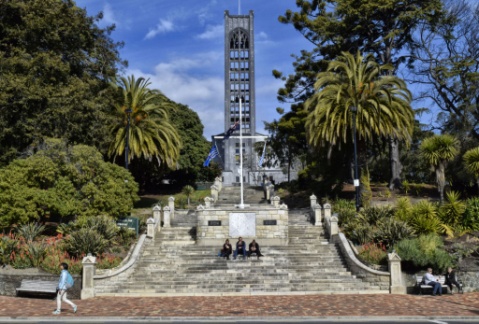 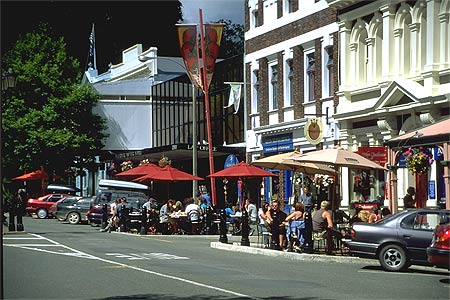 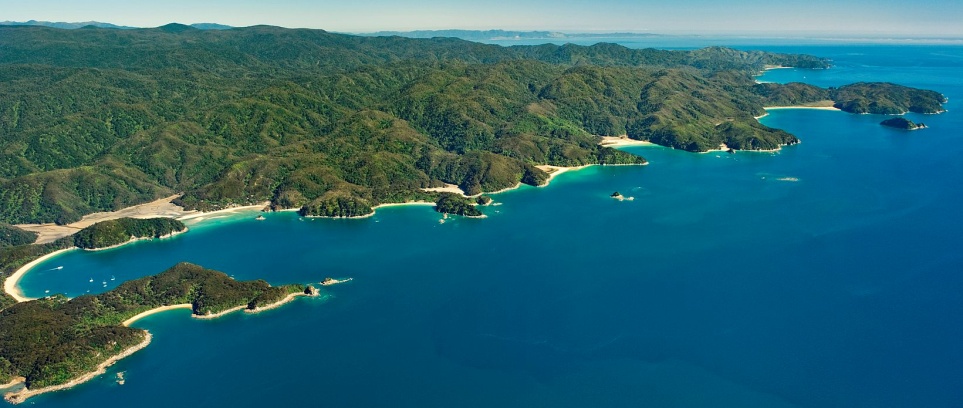 USE YOUR LHS MOUSE BUTTON - DOUBLE CLICK ON THE PICTURE BELOW I THEN OPEN AS NEW DOCUMENT (LOOK IN THE BOTTOM ROW OF YOUR SCREEN FOR A FLASHING THEN STEADY RED SYMBOL. USE YOUR LHS MOUSE BUTTON CLICK ON THIS ONCE AND IT WILL THEN OPEN AS A PDF DOCUMENT).STEP FOUR - PAY FOR YOUR CONVOCATION Your payment may be by NZ Bank Cheque (made out to Convocation 2020) and send it to Convocation Registrar at the address below).OR via Bank Transfer Payment to account Name Convocation 2020 Number 02-0704-0055173-003. Please use your surname as the Particulars and convo2020 as the Reference.   Please ensure that your payment details (either by Bank Transfer Payment or Cheque) clearly identifies you as the payer. The 2020 Convocation Registrar, 1 Springlea Heights, Atawhai, Nelson 7010OVERSEAS VISITORSPlease ensure that the payment into the account ,or any Bank Cheques you send are the required amount in New Zealand Dollars, clear of any transfer and exchange charges. (Payment in NZD Cash on arrival at the registration desk at the hotel at the venue can be accepted.) STEP FIVE - PROVIDE FURTHER INFORMATIONPage 5STEP I BOOK YOUR ACCOMMODATIONYou must arrange and pay for your accommodation yourself.  The recommended accommodation is: Grand Mercure Nelson Monaco6 Point Roadwww.monacoresort.co.nzemail: groups@monacoresort.co.nz Telephone +64 03 547 823336 Rooms have been reserved (allocated on a first come/first served basis.). Quote 66563 to get these great rates HOTEL Booking must be completed by 10th Jan 2020.Accommodation Options For details of the hotel and its facilities find the Hotel Picture the end of this booklet; then click on the picture and it will open as a new document.)All rates above include GSTThese rates are available for the entire duration of your stay. For those arriving by car, there is excellent onsite parking at the Grand Mercure Monaco Apartment Hotel. For those who do not wish to stay at the Hotel there are several motels available in the area. The Hotel has set up arrangements at two of these – please ask the Hotel for details.Transport to the HotelIf you require transport from Nelson Airport, on Thursday12th or Friday 13th we will be able to transport you to the hotel by Mini Bus. Report to our reception point at the airport between 8.00am and 5.00pm. (Outside of these times you will need to organise a shuttle from the airport to the Hotel either prior to your arrival or at the exit from the arrivals hall.) Page 2STEP 2 - CHOOSE THE EVENTS YOU WISH TO ATTENDConvocation 2020 – Programme – For more/full details download the file 2020Prog.pdf*Coach Transport to and from the Venue is provided# For details of this event please contact Robert Jaray at robertsjaray@gmail.com.Dress CodesKnight Templar Re-enactment	Smart casualRoyal Arch Forum 	Smart casualMeet and Greet		Smart casualBusiness session	Jacket and Tie – No regaliaConvocation Ceremony	Formal with Regalia for menAll ladies and guests are invited to attend the Convocation CeremonyBanquet	FormalPage 3STEP 3 - COMPLETE YOUR REGISTRATION FORM AND EITHER SEND IT OR EMAIL IT TO US(Download the file called Registration Form from the website)SurnameMarshallMarshallMarshallMarshallGiven names Steven TheodoreSurnameMarshallMarshallMarshallMarshallPreferred NameSteveAccompanied by SurnameAccompanied by SurnameAccompanied by SurnameMarshallMarshallPreferred NameRonnieHome AddressHome Address27 Acadia Road27 Acadia Road27 Acadia Road27 Acadia Road27 Acadia RoadRichmondRichmondRichmondRichmondRichmondNelsonNelsonNelsonNelsonNelsonEmail addressEmail addressSteviewonder@gmail.comSteviewonder@gmail.comSteviewonder@gmail.comSteviewonder@gmail.comSteviewonder@gmail.comChapter Name and NumberChapter Name and NumberChapter Name and NumberChapter Name and NumberGolden Bay 2020Golden Bay 2020Highest Rank PZDELEGATIONS (Overseas and other orders)DELEGATIONS (Overseas and other orders)Name of OrderRankTasman Bay amalgamated  FreemasonsGrand TreasurerRegistration#HRA membersOnly#Knights Templar Enactment*Meet & GreetLadies TourBanquet *Sunday Coach TourCost$70 $30$35$45$80$20Total Number of attendees122122Total$70$60$70$45$160$40VegetarianGluten FreeDiabeticOtherSpecial Dietary Requirements:Banquet and meet and greet1SurnameGiven names SurnamePreferred NameAccompanied by SurnameAccompanied by SurnameAccompanied by SurnamePreferred NameHome AddressHome AddressEmail addressEmail addressChapter Name and NumberChapter Name and NumberChapter Name and NumberChapter Name and NumberHighest Rank DELEGATIONS (Overseas and other orders)DELEGATIONS (Overseas and other orders)Name of OrderRankRegistrationHRA membersOnly#Knights Templar Enactment*Meet & GreetLadies TourBanquet *Sunday Coach TourCost$70 $30$35$45$80$20Total Number of attendeesTotalVegetarianGluten FreeDiabeticOtherSpecial Dietary Requirements:Banquet and meet and greetPAYMENT OPTIONS FOR THE CONVOCATIONPlease place a tick  beside your selected payment option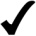 PAYMENT OPTIONS FOR THE CONVOCATIONPlease place a tick  beside your selected payment optionMy NZ Bank Cheque accompanies this registration.$I have paid by Bank Transfer to account 02-0704-0055173-003 with my surname as Particulars and convo2020 as the Reference.Overseas Visitors only - I wish to pay in NZD cash upon arrival at the Convocation Reception Desk. $TRANSPORT REQUIREMENTSIf you require transport on arrival and departure please provide the information below.TRANSPORT REQUIREMENTSIf you require transport on arrival and departure please provide the information below.TRANSPORT REQUIREMENTSIf you require transport on arrival and departure please provide the information below.TRANSPORT REQUIREMENTSIf you require transport on arrival and departure please provide the information below.Arriving ByAir/CoachDeparting ByAir/ CoachArrival TimeDeparting DateArrival DateDeparting TimeFlight/ServiceFlight/ServiceNo of PersonsNo of PersonsFor contact purposes during the convocation please indicate where you will be staying and contact details.Grand Mercure Nelson Monaco. Privately or hotel/motel.  Please provide name and address and phone number.Any other relevant information you wish to provide to the convocation organisers